PRBSU Country Mortgage Information For Website posting: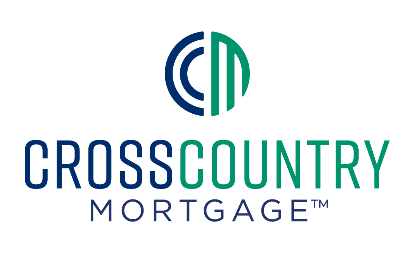 General Web Banner Ads - webmaster to hyperlink the ad to the landing page URLOption 1: https://sforce.co/2N0Ew5dOption 2: https://sforce.co/2Y4938eRegion 5:  DeSoto, Hardee:Your Mortgage Loan Officer: Mike Tullio           Dedicated Phone number:   941.841.8300Please visit:    https://ccmaffinity.com/fea-5Region 7:  Glades and Highlands:Your Mortgage Loan Officer:  Cory Banks         Dedicated Phone number:   239.842.7900Please visit:    https://ccmaffinity.com/fea-7 Region 8:  Hendry:Your Mortgage Loan Officer: Lauren Maxwell   Dedicated Phone number:   239-766-8900Please visit:    https://ccmaffinity.com/fea-8 